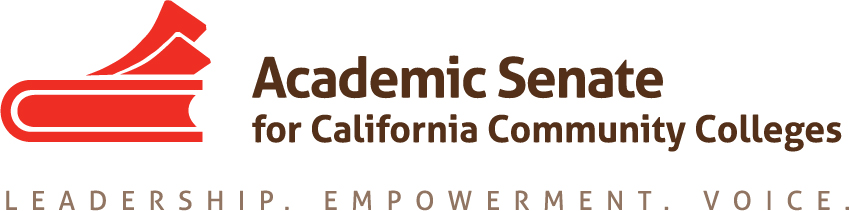 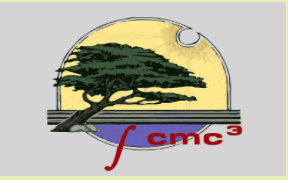 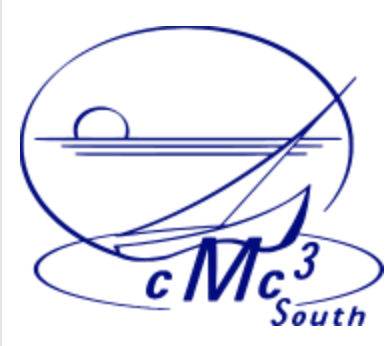 CCC Math and Quantitative Reasoning Task ForceSeptember 10, 20184:00 pm – 5:00 pmConferZoomConferZoom: Join from PC, Mac, Linux, iOS, Android: https://cccconfer.zoom.us/j/868329366Or Telephone:+1 646 876 9923 (US Toll)+1 669 900 6833 (US Toll)Meeting ID: 868 329 366MINUTESMembers Present: Wade Ellis, Katia Fuchs, Ginni May (co-chair), LaTonya Parker, Toni Parsons, Eddie TchertchianMembers Absent: Leslie Banta (co-chair), Matt Clark, Dong Phan-Yamada,Guests: not for FDRG Meeting4:00 pm4:52 pmWelcome and IntroductionsSelect member to take minutes – GinniApproval of Agenda – approved Announcements – AB 705 Regionals Meetings by ASCCCSeptember 20 at San Bernardino CollegeTBA at a college in the NorthC-ID Descriptors – finalize descriptors based on feedbackCommittee members not in attendance had an opportunity to provide feedback regarding the comments from the field.The following edits were agreed upon by the committee:Considerations in general: These courses may be mirrored as noncredit based local need. Courses may be offered in lecture or lab format as locally determined. Units are listed as minimum units and may correspond to the depth at which topics are covered, to be determined locally.50x:Clarify that this course is available for students that may need it, or choose to take it based on their educational backgrounds.60x:Add the following as optional depending local need:Introductory topics in statistics: may include Graphical representations, Descriptive Statistics, Probability, correlation vs causation, data collection, experimental design and ethics.Clarify that algebra topics are taught at a level appropriate to statistics and liberal arts mathematics which may not be appropriate for mathematics intensive fields.Colleges that would like to offer more support for students to have the option to switch to a mathematics intensive field may choose to include more appropriate algebra topics.Limit this course to 2-units minimum.70x:Clarify that this course is not a repackaging of Intermediate Algebra. Students that complete this course will have completed the equivalent of Intermediate Algebra.Move the following to Optional Topics and make the course a minimum of 3 units:Conic Sections and Non-linear systemsClarify that colleges can include optional topics and increase unit load appropriately.80x:Move the following to Optional Topics:Conic Sections and Non-linear systemsClarify that colleges can include optional topics and increase unit load appropriately.Clarify that this course was in response to concern from college and system leaders that students need a bridge from SLAM to B-STEM.Future meetings – September 22, 10:00 am – 3:00 pm at San Diego Mesa CollegeTravel Reimbursement - https://asccc.org/sites/default/files/ASCCC%20Reimbursement%20TEST5%20km-ah.pdfOn form, the Purpose of Travel should be: MQRTF – Support for Pre-Transfer C-ID DescriptorsWill be putting final (hopefully) report togetherAdjourn